Her çocuktemel yaşama hakkına sahiptir.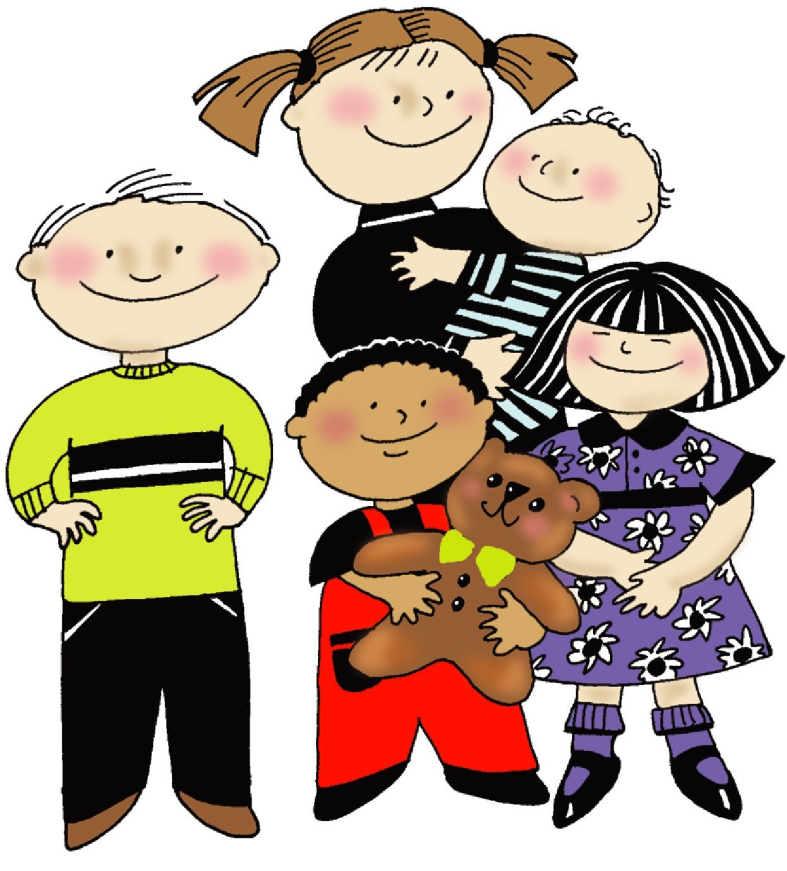 Devlet, yaşama hakkınıgüvence altına almak ve geliştirmekle yükümlüdür.